A04-1　所属計画研究番号タイトル　左詰め　MS明朝14pt所属・氏名　右詰め　MS明朝12pt　愛媛大学　松山太郎愛媛大学　伊予次郎はじめに本文：MS明朝11pt、２ページまで「愛媛県の鉱物」は輝安鉱である[1]。・・・・・・・・・・・・・・・・研究方法・・・・・・・・・・・・・・・・結果と考察本研究により得られた結果を図1に示す。・・・・・・・・・・・・・・・・・・・・・・・・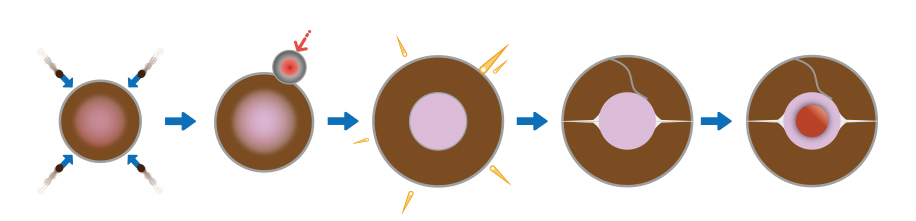 図1：地球の進化結論・・・・・・・・・・・・・・・・参考文献T. Matsuyama, J. Iyo, S. Ozu, and S. Toon, Study on stibnite, Mineralogy. 1, 110-120 (2019).T. Matsuyama and J. Iyo, Study on the core. Geophysics, 2, 10-13 (2019).